Band 5 advertisement:Are you innovative, creative and looking for a positive experience? If this sounds like you, then we would like to hear from you to come and join our team on a Psychiatric Intensive Care Unit (PICU), working within a diverse Multi-Disciplinary Team that includes nurses, psychiatrists, psychology, drama therapy and occupational therapy.  We are passionate about delivering innovative and compassionate care to our service users, and our clinical practice has been accredited by the National Association of Psychiatric Intensive Care Units (NAPICU). The successful candidate will be working as part of a multidisciplinary team within our 10 bedded unit, providing care to male service users in need of a period of intensive care. Our service users have a wide range of mental health disorders and are in an acute phase of their mental illness. You will be working with experienced staff and junior staff, and there will be opportunities to develop and enhance your clinical skills through supervision, training and access to engage with the wider acute network. The ward is located on a newly developed site with free parking and a spacious café onsite serving hot meals to NHS staff at a subsidised rate.There are opportunities to further widen your clinical expertise through coaching with senior managers. If you are from a BME background, we give you the opportunity to become part of the NHS Workforce Race Equality Standard (WRES).  We are looking for caring, committed, compassionate, creative, courageous band 5 staff nurse to come and join us. Contact:Teresa YoungModern MatronMobile:  07766102061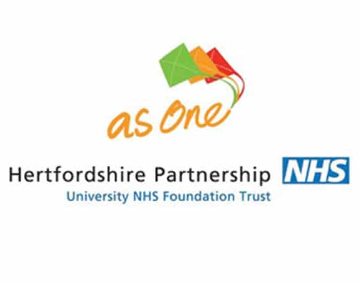 